Fraktberegning EdipostFyll ut feltene nedenfor så kundestøtte lettere kan feilsøke eventuelle problemer med fraktberegning i Edipost. Alle felter er påkrevd.AvsenderMottakerForsendelse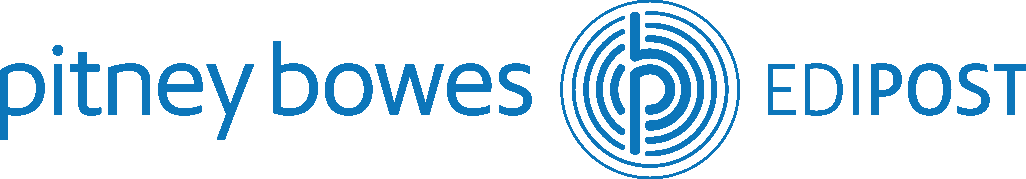 support@edipost.noTlf: 23 33 93 00KundenummerKontaktpersonE-postTelefonLandPostnummerProdukt / Sendingsmåte(Bedriftspakke, Servicepakke, MyPack, etc.)Tilleggstjenester(Postoppkrav, forsikring, etc)#VektHøydeBreddeLengdeBeregnet fraktForventet fraktKollinr1234